SCIENCE AND TECHNOLOGY GRADE 4 TERM 1 2023Name four domestic animals that you know.____________________________________________________________________________________________________________________________Animals that feed on plants are called ____________________________The animals that feed on meat only are called _____________________Several young ones born at the same time to the same mother are known as ___________________Ducks reproduce by ______________________The solid wastes removed by animals is called ________________________________.A dog removes its tongue and pants when the weather is __________________________.The animals with a backbone are called ____________________________________.Fill the chart below

_________________              ___________________
_________________              ___________________
_________________              ___________________
(dog, hen, snail, butterfly, grasshoper, man)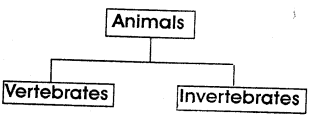 The breaking down of food into small particles that are absorbed by our bodies is called _____________________,
The figure below shows digestive system

(small intestines, rectum, wind pipe or trachea, esophagus, stomach)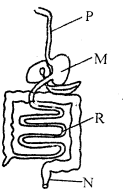 Name the part marked
P __________________________
M __________________________
R __________________________
N __________________________Digestion of food starts in the ____________________ and ends in the ___________________The large intestines are also called _________________________Human being has ____________________ types of teeth (4, 32, 20)What part of a plant do we eat? (5mks) Sugarcane ____________________Spinach _________________________Tomato ___________________________Kales ____________________________Yams ____________________________How many premolars does an adult have? (1 mark) ______________________________Which part of plants is used for feeding? (1 mark) _______________________________Name two examples of invertebrates. (2 marks)_________________________________State two characteristics of plants. (2 marks)____________________________________Your parent tells you that dinner is ready, You feel the cold water and soap as you wash your hands name the sense organ that you have used_____________________